Colegio San Manuel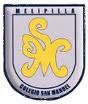 		Asignatura:EDUCACION FISICA.		Profesor:CRISTIAN MELO MORENO.		Curso:_4 ° año básico GUIA N°4 DE EDUCACION FISICA VARONES.Fecha de Inicio: 8 de JUNIO				Fecha de Término: 30 de JUNIO-EL ALUMNO REALIZARA UN TRABAJO DE CIRCUITO CON LOS EJERCICIOS DADOS POR EL PROFESOR, LOS CUALES LOS DEBE PRACTICAR, REALIZAR ELEMENTOS:          1. EL ALUMNO SALTARA UN BASTON EN EL SUELO ADELANTE Y ATRÁS. (10 VESES).                        2. EL ALUMNO LANZARA UN BALON A UNA PARED Y LO ATRAPARA ANTES DE CAER.                        3. EL ALUMNO CAMINARA ATRÁS SOBRE UNA LINEA UNIENDO TALON PUNTA.          4. EL ALUMNO SALTARA YGIRARA A LA DERECHA E IZQUIERDA EN EQUILIBRIO.         5. EL ALUMNO CUERPO EXTENDIDO SOPORTARA EL PESO DE SU CUERPO.(PUENTE).NOTA: TODO LO REALIZARA EN FORMA DE CIRCUITO.(UN EJERCICIO TRAS OTRO SIN PAUSA NI FALTAS.). EL ALUMNO PRACTICARA Y LOGRARA LA REALIZACION DE LOS EJERCICIOS, LOS CUALES DEBERA ENVIAR COMO EVIDENCIA A TRAVES DE VIDEO DE TODOS LOS ELEMENTOS EN SU CONJUNTO O FOTOS DE CADA UNO DE ELLOS A MI CORREO : CRISTIANXMELO@GMAIL.COM                                                                                                                        GRACIAS.OBJETIVOS DE APRENDIZAJE:HABILIDADES MOTORAS BASICAS.HABILIDADES / DESTREZAS:DEMOSTRAR HABILIDADES MOTRICES BASICAS DE MANIPULACION Y ESTABI-LIDAD A TRAVES DEL JUEGO Y ACTIVI- DADES FISICAS COMBINADAS.INDICACIONES GENERALES:-Pide ayuda a un adulto para realizar este trabajo.-Busca un lugar tranquilo y seguro para trabajar. -Una vez finalizada la actividad debes enviar video o fotos del trabajo realizado. (EVALUACION).INDICACIONES GENERALES:-Pide ayuda a un adulto para realizar este trabajo.-Busca un lugar tranquilo y seguro para trabajar. -Una vez finalizada la actividad debes enviar video o fotos del trabajo realizado. (EVALUACION).